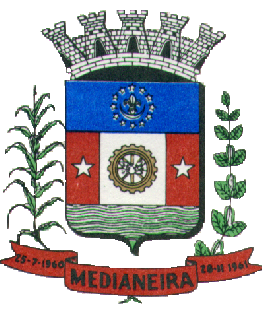 Câmara Municipal de                                                         Medianeira  MEDIANEIRA – PARANÁ                                                                              CONTROLE DE ESTOQUESETEMBRO 2013 Entradas e saídas de mercadoriasCombustíveis e lubrificantes automotivosSaldo anteriorEntradaSaídaSaldo atualGasolina (L)  0203,031203,0310Material de ExpedienteSaldo anteriorEntradaSaídaSaldo atual-----Material de Processamento de DadosSaldo anteriorEntradaSaídaSaldo atualCartucho 60B HP0330Cartucho 60C H0330Cartucho HP 122 B0110Cartucho Toner 85A0110HD externo 1TB0000HD externo 500 GB0000HD interno instalado 500GB0000Nobreak Compact Plus 1200 VA0000Tela de projeção 120 polegadas de 2,43m x 1,82m0000Material de Copa e CozinhaSaldo anteriorEntradaSaídaSaldo atualCaixa de café em pó 500g0000Caixa de Chá 40g 25 saches 0000Caixa de Filtro p/ café 103 TNT0000Garfo p/ sobremesa inox0000Pacote de Erva Mate 2kg0000Pacote de guardanapo grande 0000Taça em vidro p/ água0000Material de Limpeza e Produtos de HigieneSaldo anteriorEntradaSaídaSaldo atualAparelho Aromatizante 0000Aromatizante p/ ambiente0000Caixa Copo Plástico 180ml0000Caixa Papel Toalha Branco0000Fardo de saco p/ lixo 100 lts0000Galão de Desinfetante 5 LT0000Galão de Detergente Amoniacal 5 LT0000Luva tamanho M0000Refil p/ aromatizante 0000Tela p/ mictório 0000Vassoura limpa teto0000Material para Manutenção de Bens Imóveis Saldo anteriorEntradaSaídaSaldo atual-----Material Elétrico e EletrônicoSaldo anteriorEntradaSaídaSaldo atual-----Material para ComunicaçõesSaldo anteriorEntradaSaídaSaldo atual-----Material para Manutenção de Veículos Saldo anteriorEntradaSaídaSaldo atualFiltro Wega Woe-9120110Litro de Óleo Lubrificante 5W300440Material de Sinalização Visual e AfinsSaldo anteriorEntradaSaídaSaldo atual-----Material para Festividades e homenagensSaldo anteriorEntradaSaídaSaldo atual-----Material de proteção e segurançaSaldo anteriorEntradaSaídaSaldo atual-----